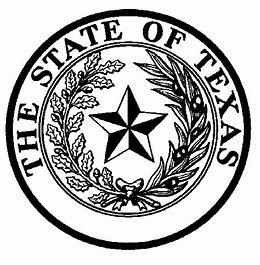 PUBLIC SERVICE ANNOUNCEMENT December 7, 2021 Brewster County, the City of Alpine, Big Bend Regional Hospital District, and Terlingua EMS wish to express their condolences to the Scudder Family. We would also like all residents to know that 911 - EMS and Fire Services will continue without disruption.